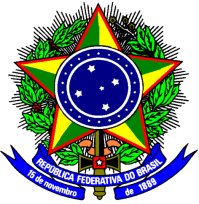 MINISTÉRIO DA EDUCAÇÃOSECRETARIA DE EDUCAÇÃO PROFISSIONAL E TECNOLÓGICAINSTITUTO FEDERAL DE EDUCAÇÃO, CIÊNCIA E TECNOLOGIA DE MATO GROSSOCOMISSÃO PERMAMENTE DE PESSOAL DOCENTE – CPPDATA DA REUNIÃO DA COMISSÃO PERMANENTE DE PESSOAL DOCENTE – IFMT1. DADOS GERAISData da Reunião: 09 e 10/11/2017Hora de Início: 08h00min	Término: 17hLocal: Sala de Reuniões – Reitoria IFMTInstrumento convocatório: Convocação encaminhada por e-mail aos membros 2. PARTICIPANTES: Epaminondas de Matos Magalhães, Antônio Nobre da Silva, Sandra Aparecida Tavares, Márcio do Nascimento Gomes, Alexander Stein de Lucas, Oacy Eurico Oliveira e Carine Rodrigues da Costa.3. PAUTAS DA REUNIÃOExpediente: Informes; Leitura, aprovação e assinatura da Ata da reunião da última reunião de 28/09/2017; Ordem do dia: Análise dos processos de RSC, emissão de Despachos respectivos; Rever o regulamento interno da CPPD; Manual de Procedimentos.Outros.4. ASSUNTOS TRATADOSAos nove e dez dias do mês de novembro de dois mil e dezessete reuniram-se nas dependências do Campus Bela Vista, os membros da Comissão Permanente de Pessoal Docente (CPPD), a fim de proceder análise dos processos de RSC, recursos de avaliação de desempenho e revisão do regimento geral da CPPD a ser encaminhada pelo CONSUP. Fez a abertura da reunião propondo como pauta uma leitura e sugestões para a revisão da Resolução 029/11 – Regulamentação da Dedicação Exclusiva, instituída pela Portaria 2.630/2017. Os membros da CPPD fizeram a leitura da referida resolução, fizeram proposições de sugestões para que seja levada a comissão pelo representante da CPPD na Comissão, Sr. Epaminondas de Matos Magalhães, em especial, acerca das áreas específicas que podem solicitar saída da dedicação exclusiva. Foi confeccionado o manual de procedimentos para a CPPD/NPPD. Passou-se à análise dos processos de RSC, verificando cadastro no SIMEC para confirmação ou inserção, processos nº: 23194.031567.2017-50 - Luiz Maria Dumont; 23194.036271.2017-25-Leila Cristina Souza Cunha; 23747.032788.2017-41- Emerson Luiz Hoffman; 23747.036152.2017-79 - Maria Oseia Bier; 23189.004423.2017-08 - Tiago do Carmo Nogueira; 23194.020376.2017-62 - Alceu Aparecido Cardoso; 23192.016420.2017-50 - Luzia Elaine Domingues Pimenta; 23753.029325.2017-13 - Débora Borges dos Santos; 23747.036203.2017-62 - Fernanda Oliveira Silva; 23198.031034.2017-38 - Stela Perné Santos; 23193.029208.2017-42 - Samira dos Santos Ramos; 23198.035156.2017-01- Gilson Pedro Ranzula. Foi verificado que em todos os processos constam o despacho das NPPD do campus de origem do servidor, todos os processos foram inseridos no sistema SIMEC e realizado o sorteio da banca avaliadora para cada um, bem como elaborada a Tabela de classificação de datas para cada processo para envio a DSGP. Fez a finalização do estudo do regimento interno, balanço geral das ações da CPPD – Gestão 2015-2017, a saber:Balanço Atividades Desempenhadas pela CPPD (2015-2017)A CPPD de Julho de 2015 a Novembro de 2017 realizou:Revisão do Regimento Interno da CPPD (encaminhada ao CONSUP para apreciação);Análise de recursos de avaliação de desempenho;Análise de mudança de regime de trabalho;Análise de processos de movimentação docente e outros;Manual de procedimentos da CPPD/NPPD.Encerra-se na data de dez de novembro de dois mil e dezessete o mandato da Gestão 2015-2017, destacando que a CPPD tem um intenso trabalho pela frente, a revisão das Resoluções 088/2014 e 055/2015, em especial das tabelas de Progressão de Desempenho, além da análise de processos. Ensejamos votos de sucesso aos membros que irão assumir a CPPD. A reunião foi encerrada às 17h00. Os processos foram entregues à DSGP; a Ata foi redigida por mim, Secretário da Comissão, que após lida e estando em acordo será assinada por todos os presentes, no término do dia 10/11/2017.Antônio Nobre_______________________________________________Alexander Stein de Luca_______________________________________Carine Rodrigues da Costa_____________________________________Epaminondas de Matos Magalhães______________________________Márcio Gomes do Nascimento_________________________________Oacy Eurico Oliveira__________________________________________Sandra Aparecida Tavares____________________________________Processos de RSC Avaliados e Cadastrados no SIMEC348 processosProcessos de Retribuição por Titulação Avaliados e emitidos parecer130 processosPareceres emitidos (Casos de Devolução de Processos)22 pareceresReuniões realizadas nos 28 meses da Gestão 2015-201718 reuniões